Министерство образования, науки и молодежи Республики КрымГосударственное бюджетное специализированное учреждение Республики Крым«Керченский межрегиональный социально-реабилитационный центр для несовершеннолетних»Музыкальная программа1 июня «Здравствуй лето!»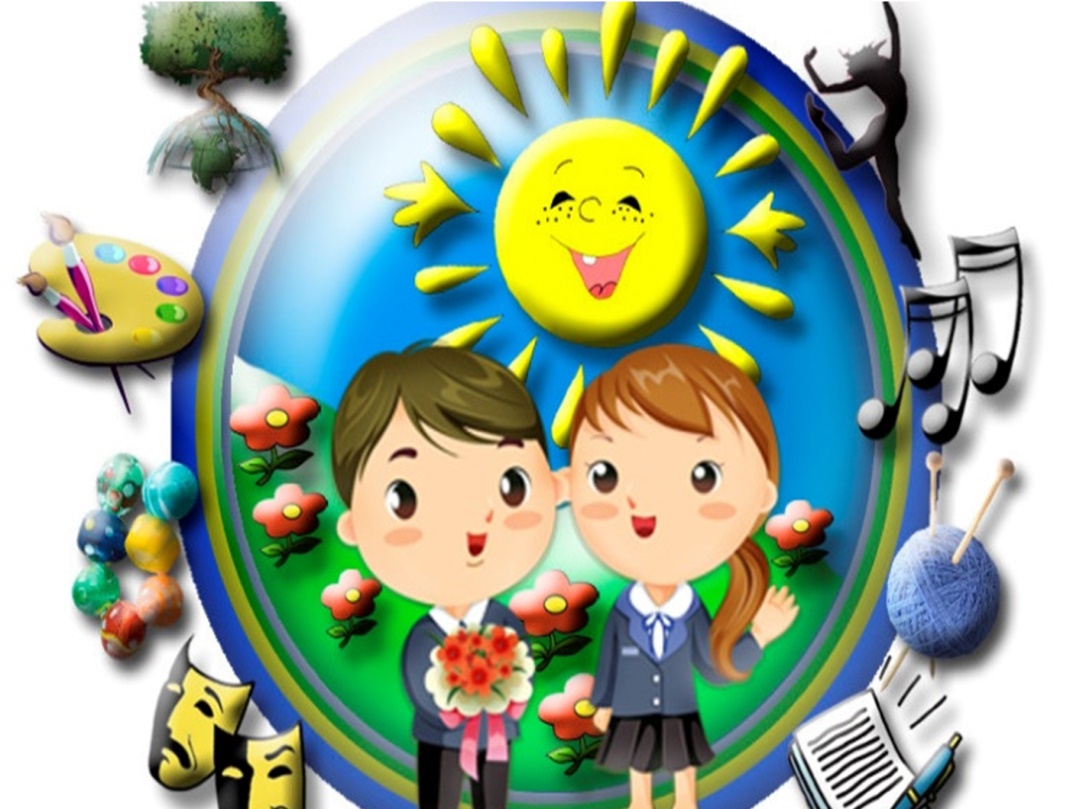 (для дошкольного и младшего школьного возраста)Воспитатель: Кунцевич Т.А.Керчь 2020 годЦель: обогащение представлений о «Дне защиты детей». Создать атмосферу всеобщего праздника, доставить радость детям от встречи с любимыми персонажами, предоставить каждому ребёнку возможность проявить свои исполнительские способности в играх, танцах, хороводах, песнях.Задачи:Максимальное вовлечение детей в музыкальную творческую деятельность;Импровизировать танцевальные движения под музыку, в соответствии с приобретёнными навыками;Создать радостную, праздничную, доброжелательную атмосферу;Развивать доброжелательные отношения между детьми, память, внимание, речь.Воспитывать желание проявлять творческую инициативу, повышать настроение детей.Материал: компьютер, аудиозапись песни «Пластилиновая ворона», мелодия «Крейсер Аврора», «Ты ж мене пидманула», «Песенка Чебурашки».Цветы, шары, детские костюмы, угощение для детей, цветные мелки.Международный день защиты детей 1 июня празднуется во многих странах. А впервые официально он стал отмечаться в . Но история праздника начинается намного раньше. Впервые вопросы, связанные с актуальными проблемами детства, были подняты женщинами в . на Всемирной конференции, которая проходила в Женеве. В начале века общественность беспокоили проблемы беспризорников, сирот, плохого медицинского обслуживания. Но идея не получила широкой общественной поддержки.Международный  день  защиты  детей отмечается  ежегодно  более чем    в  30  странах  мира  и  является  одним  из  наиболее  старых международных праздников. (слайд  2)  Сейчас  уже  трудно  сказать,  почему  датой  проведения данного праздника было выбрано именно 1 июня. Одна из распространенных версий  гласит,  что  в  этот  день  в  1925  году  в  Сан-Франциско  был  устроен праздник  для  группы  китайских  детей-сирот.  Его  организатором  стал Генеральный  консул  Китая,  а  праздновали  они  Фестиваль  лодок-драконов. Получилось  так,  что  дата  этого  китайского  праздника  совпала  со  временем проведения женевской конференции, посвященной вопросам детства. (слайд  3)  В  настоящее  время  данный  праздник  имеет  даже  свой собственный  флаг.  На  зеленом  фоне  в  самом  его  центре  размещен  знак Земли,  окруженный  стилизованными  разноцветными  человеческими фигурками. Эти  фигурки  символизируют собой  разнообразие и  терпимость. Знак Земли является символом нашей планеты. У  детей  прав  не  меньше  чем  у  взросМеждународный  день  защиты  детей отмечается  ежегодно  более чем    в  30  странах  мира  и  является  одним  из  наиболее  старых международных праздников. (слайд  2)  Сейчас  уже  трудно  сказать,  почему  датой  проведения данного праздника было выбрано именно 1 июня. Одна из распространенных версий  гласит,  что  в  этот  день  в  1925  году  в  Сан-Франциско  был  устроен праздник  для  группы  китайских  детей-сирот.  Его  организатором  стал Генеральный  консул  Китая,  а  праздновали  они  Фестиваль  лодок-драконов. Получилось  так,  что  дата  этого  китайского  праздника  совпала  со  временем проведения женевской конференции, посвященной вопросам детства. (слайд  3)  В  настоящее  время  данный  праздник  имеет  даже  свой собственный  флаг.  На  зеленом  фоне  в  самом  его  центре  размещен  знак Земли,  окруженный  стилизованными  разноцветными  человеческими фигурками. Эти  фигурки  символизируют собой  разнообразие и  терпимость. Знак Земли является символом нашей планеты. У  детей  прав  не  меньше  чем  у  взросХод занятия:РепкаВедущий/мелодия «Пластилиновая ворона/Одну простую сказку,А может и не сказку,А может не простуюХотим вам рассказать.Ее мы помним с детства,А может, и не с детства,А может, и не помним,Но будем вспоминать.Представляем вашему вниманию…мюзикл из жизни корнеплода семейства крестоцветных …«Репка»!!!ДедЖили- были я и бабка.Вот вскопал я как -то грядку./мелодия «Крейсер Аврора»/ Репку я в землю нынче сажаю. Бабка сказала: «Ну-ка сажай»Я поливаю, я удобряю –Очень хочу, чтобы был урожай!Репку в грядку посадил.Временно её забыл.РепкаЯ проснулась в темноте,Страшно, одиноко.И решила всё вокруг Корешком потрогать.Внизу сплошная темнота,Грязнота и мокрота.Выпустила стебелёк.Он мне выбраться помог.Наверху тепло и свет.Здравствуйте, друзья!Привет!Песня репкиУдивлялись все в округе чудесам,Что расту я не по дням, а по часам.ПрипевБыстро подрастала яИ такая стала яКрепкая дороднаяРепка огородная!Я тянулась к солнцу много-много дней,Я впитала свежесть ветра и дождей.ПрипевУрожай берите, люди на корню,Пол-деревни до отвала накормлю.ПрипевКонкурс угадай на вкусБабкаДед без дела не сиди,Поди на репу погляди! /мелодия «Ты ж мене пидманула»/ДЕДПосадил тебе я репу,Ты же спишь, аж до обеда,В огород и не зашла…БАБКАПидманула, пидвела!ДЕДТы ж меня обманула, ты ж меня подвела,Ты ж меня пожилого с ума-розума свела.БАБКАЯ ж тэбе, я ж тэбе пидманула,я ж тэбе, я ж тэбе пидвела,Я ж тэбя упожилого с ума-розуму свела.Шо у тебе приключилось,Шо с тобой опять случилось?Я не могу помогать,Тебе репку вырыватьБабкаУх ты – держится как крепко!Вот уж репка так уж репка! ДедНам не вытащить вдвоём!Давай соседок позовём! БабкаТак они наверно спятИли просто так лежат. ДедПозови на всякий случайВчетвером ведь будет лучше!Танец старушекСоседкаПироги всё утро ела,А потом вдруг заболела! БабкаОтложи-ка пироги!Тянуть репу помоги!СоседкаПожилым тянуть невмочьЗовите внуков вам помочьБабка и ДедВнуки!ВнукиХай, Бабуля, Дед, салют.Я с друзьями. Как вы тут?В современном мире репуВам не вытащить без рэпа.РэпДедка-бабка, дедка-бабка,Вы возьмите по лопатке,Окопайте репку вкругРепка человеку друг.Этот жёлтый корнеплодТак и просится мне в рот.Рэпа - овощ, рэпа- мощьЯ не понимаю как мне вам помочь.Дедка-бабка, дедка-бабка,Кушать репку будет сладко,Внук поможет репку естьИ друзей его не счестьУ неё огромнейший объёмНам не справится и вшестеромЛучше будем рэп читатьЩас немодно помогать.БабкаИ зачем мы внуков звалиОгород лишь затоптали.ДедВнучку надо нам позвать,Она ведь любит помогать.БабкаЭх взялись!Дедка- за Репку,Бабка- за Дедку,Внучка- за Бабку,Жучка- за Внучку,А за Жучку Кошка,Погоди немножко!Эх дружно, да вместеДруг- другу помогут.Тянут- потянутА вытянуть не могутБабкаСлушай, серенькая кошка,Помоги ты нам немножко.Песня Кошки/мелодия «Песенка Чебурашки»/Я – маленькая кошка,Вам помогу немножкоИ хоть один листочекУ репки оторву.Я – маленькая кошка,Сил у меня немножкоИ лучше я на помощьМышонка позову.МышонокУродилась репка сладкой, репка хоть куда!Репку вытащить из грядки помогу всегда.Я бегу, я бегу,Как смогу, помогу!Корни репку держат крепко,Это не беда.И тащить из грядки репку Рады мы всегда!ТренерРепку чтоб достать из грядкиНужно сделать всем зарядку.Дед наклоны, внуки пресс.Вот пошёл уже процесс.Повороты, приседанья,Шее уделить вниманье.Не забудьте про турник,Станете сильнее вмиг!Репа, тоже не сиди,Хоть ботвой пошевели.И редиски не робейте,Щёчки вы на солнце грейте.А теперь на раз, два, триРепку из земли тяни!Проводит зарядкуДедВсю деревню пригласили,Репку дружно все тащили.А всё не получается…БабкаВот так всегда случается,Когда кого-то забывают.СоседХулиганов надо звать.Без них нам с ней не совладать!ВсеХулиганы!РепкаВот и вытянули репкуХоть держалась очень крепко.Далеко я уезжаю.Вам редисок оставляю.ПоклонЗаключительная часть Рисунки на асфальте. Сладкие угощения детям.